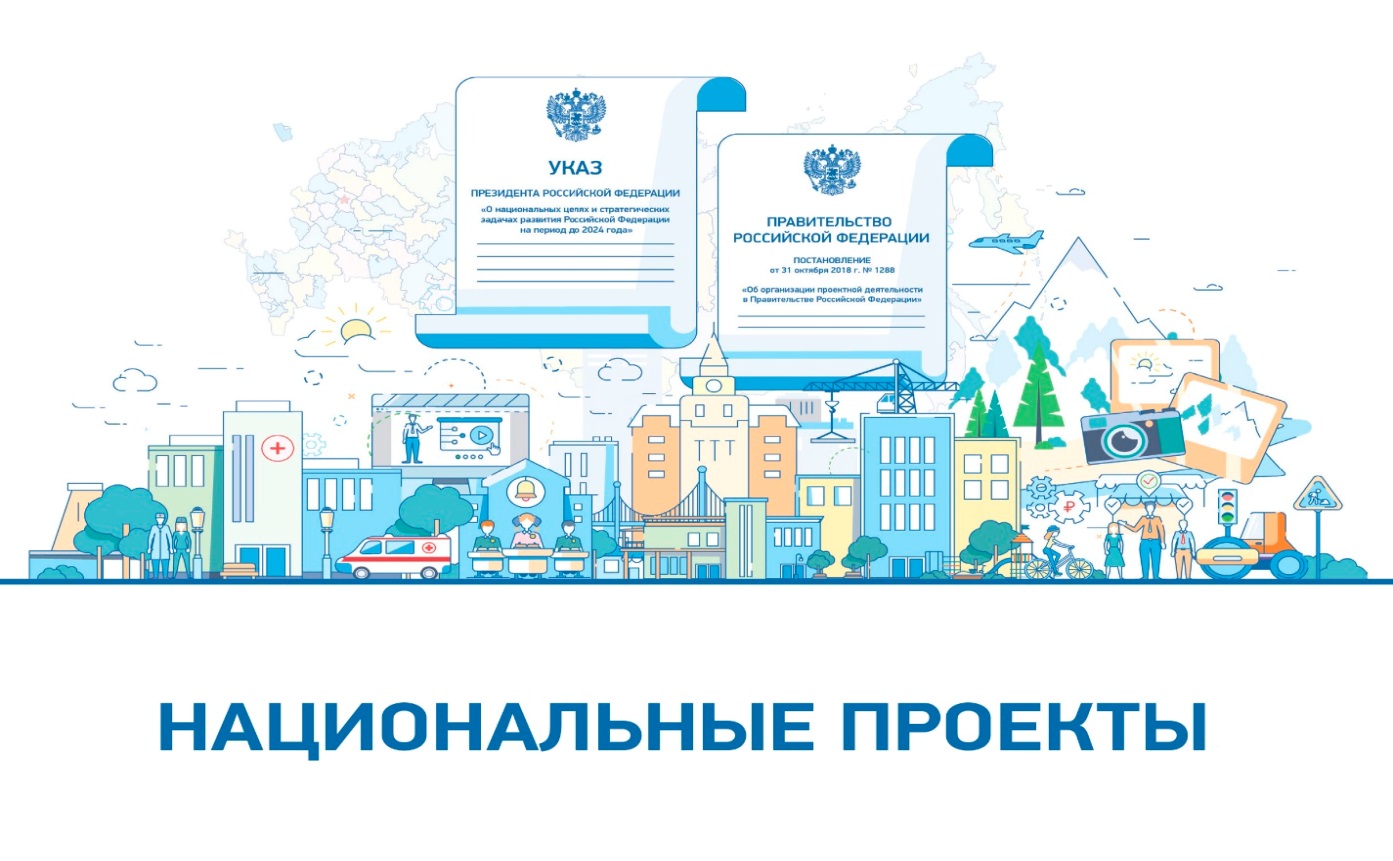 Информация (краткая)о реализации Национальных (региональных) проектов в Промышленновском муниципальном округе по состоянию на  01 января 2024 года Промышленновский муниципальный округ в 2023 году принимал участие в отдельных федеральных и региональных проектах:1. Образование2. Демография3. Жилье и городская среда4. КультураНаименованиеНационального (регионального) проектаСрок реализацииОтветственные за реализацию Фактическое исполнение (объекты, мероприятия)Национальный проект «Образование»Национальный проект «Образование»Национальный проект «Образование»Национальный проект «Образование»1.Региональный проект «Патриотическое воспитание  (Кемеровская область – Кузбасс)»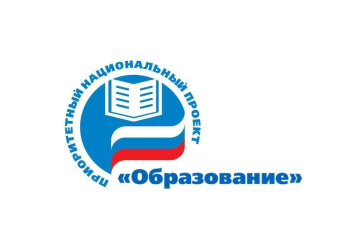 2023Управление образования администрации Промышленновского муниципального округаВ рамках данного проекта было предусмотрено финансовое обеспечение деятельности советников директора по воспитанию и взаимодействию с детскими общественными объединениями в школах округа.Кассовое исполнение - 0,554 млн. руб.Национальный проект «Демография»Национальный проект «Демография»Национальный проект «Демография»Национальный проект «Демография»1.Региональный проект «Финансовая поддержка семей при рождении детей»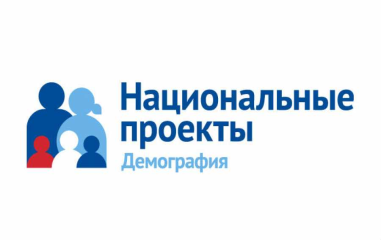 2023Управление образования администрации Промышленновского муниципального округаВ рамках данного проекта обучающиеся 1 – 4 классов округа в 2023 году получили бесплатное горячее питание на сумму -  3,557 млн. руб.1.Региональный проект «Старшее поколение»2023Управление образования администрации Промышленновского муниципального округаВ рамках мероприятий  «Создание системы  долговременного ухода за гражданами пожилого возраста и инвалидами» и «Социальное обслуживание граждан, достигших возраста 18 лет, признанных нуждающимися в социальном обслуживании» предусмотрена  заработная плата 2-х сиделок за гражданами, относящимися к вышеуказанным категориям.  Кассовое исполнение - 1,234 млн. руб. Национальный проект «Культура»Национальный проект «Культура»Национальный проект «Культура»Национальный проект «Культура»1. Региональный проект «Творческие люди»2023Управление культуры, молодежной политики, спорта и туризма администрации Промышленновского муниципального округаВ рамках данного проекта Журавлевский сельский Дом культуры муниципального бюджетного учреждения «Промышленовский центр культурного развития» принял участие в региональном конкурсе «Лучшие сельские муниципальные учреждения культуры, находящиеся на территории Кемеровской области – Кузбасса».По результатам конкурса Журавлевский сельский Дом культуры был признан победителем. Учреждению выделены денежные средства в сумме 0,106 млн. руб., которые направлены на обновление материально - технической базы (приобретены проектор, экран и мебель).2 Региональный проект«Культурная среда»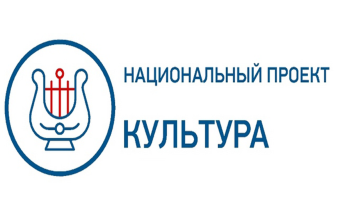 2023Управление культуры, молодежной политики, спорта и туризма администрации Промышленновского муниципального округа В рамках данного проекта приобретен многофункциональный передвижной культурный центр (автоклуб) на сумму - 8,1 млн. руб.Передвижной культурный центр на базе фургона «Газель» может трансформироваться в концертный зал или кинотеатр. Он оснащен современным световым и звуковым оборудованием, видеопроектором, экраном и складными лавочками для зрителей.Национальный проект «Жилье и городская среда»Национальный проект «Жилье и городская среда»Национальный проект «Жилье и городская среда»Национальный проект «Жилье и городская среда»1.Региональный проект «Формирование комфортной городской среды»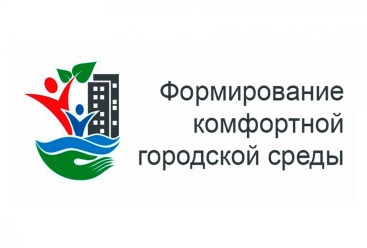 2023Управление по жизнеобеспечению и строительству администрации Промышленновского муниципального округаВ  2023 году отремонтированы 5 дворовых   и  1 общественная  территории  на общую сумму  почти  15 миллионов рублей:- пешеходный тротуар по ул. Коммунистической в пгт. Промышленная;- дворовая территория по ул. Вокзальной, д. 81;- дворовая территория по ул. Молодежной, д. 25;- дворовая территория по ул. Молодежной, д. 27;- дворовая территория по ул. Лесная, д. 2;- дворовая территория по ул. Лесная, д. 9.